Publicado en  el 18/02/2016 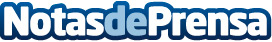 Murcia declarará la imagen de la Virgen del Rossell de Cartagena como BIen de Interés CulturalEl Gobierno de la Comunidad Autónoma de la Región de Murcia llevará el Decreto para declarar Bien de Interes Cultural la imagen de la Virgen el próximo miércoles. La Virgen del Rossell es la primera patrona de la ciudad de Cartagena desde el año 1723. La talla de la Virgen es de madera prolicromada y, aunque la policromía origianl no se conserva, está datada entre los siglos XIII y XVDatos de contacto:Nota de prensa publicada en: https://www.notasdeprensa.es/murcia-declarara-la-imagen-de-la-virgen-del Categorias: Artes Visuales Murcia http://www.notasdeprensa.es